Delegation of Power of Attorney for Sale of Chometz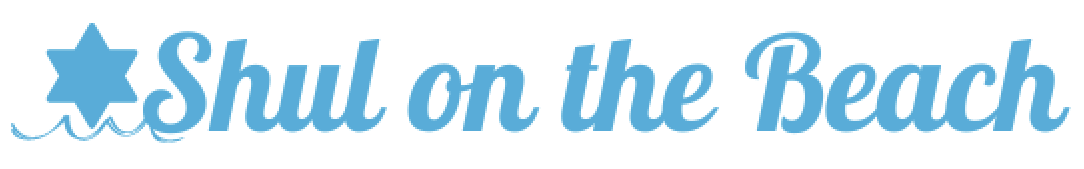 Know ye that I, the undersigned, fully empower and permit Rabbi Shalom Rubanowitz to act in my place and stead, and in my behalf to sell allChometz possessed by me (knowingly or unknowingly) as defined by the TorahAnd Rabbinic Law (e.g. Chometz, doubt of Chometz, and all kinds of Chometz mixtures). Also, Chometz that tends to harden and to adhere to the inside surface of pans, pots or cooking and usable utensils, and all kinds of live animals that have been eating Chometz or mixtures thereof.  And to lease all places wherein The Chometz owned by me may be found, especially in the premises located at: (All possible addresses, including office locations, warehouses, storage, etc…)______________________________________________________________________________________________________________________and elsewhere. Rabbi Shalom Rubanowitz has the full right to sell and to lease by transactions, as he deems fit and proper and for such time which he believesnecessary in accordance with all detailed terms and detailed forms as explained in the general authorization contracts which have been given this year to RabbiShalom Rubanowitz to sell the Chometz.This general authorization is made a part of this agreement.  Also, do I herebygive said Rabbi Rubanowitz full power and authority to appoint asubstitute in his stead with full power to sell and to lease as provided herein.  Theabove given power is in conformity with all Torah, Rabbinical regulations and laws, and also in accordance with the laws of the state of California and of theUnited States.  To this I hereby affix my signature on this _______day of Nissan in the year 5784.  Secular contractual Date: ___________, ____, 2024.  Name: __________________________Signature: ________________________Mailing Address: __________________________________________________ Passover Address:__________________________________________________Telephone: _____________________________ Email:____________________     Cell: _________________ Preferred Soc. Med. Handle___________________    No Fee Required! Donations strictly optional. More information on next page  Must one pay the Rabbi his services? NO. This service is available to all who request it free of charge and without expectation of payment of any kind. While it has been traditional over the centuries to provide the “Selling Rabbi” with a donation when authorizing the Rabbi to sell Chometz, and there are even some opinions that such a practice strengthens the Rabbi’s authorization, this can be accomplished with a minimal denomination as well, and thus donations regardless of size will facilitate that custom.  Rabbi’s Charitable Discretionary Fund. For anyone wishing to “pay” for the service, and participate in such centuries-old custom, I offer the opportunity to contribute to the Rabbi's Charitable Discretionary Fund. If you’d like any donation to go towards such fund, please make sure to specify that you’d like your donation to be directed to the Rabbi’s Discretionary Fund. Payments can be submitted in person or made out to Rabbi Shalom Rubanowitz, and sent to Rabbi’s Study-8383 Wilshire Boulevard, Suite 830, Beverly Hills, CA 90211.  Rabbi: 323-877-2320